Text těla emailové zprávy z podání 11199/2024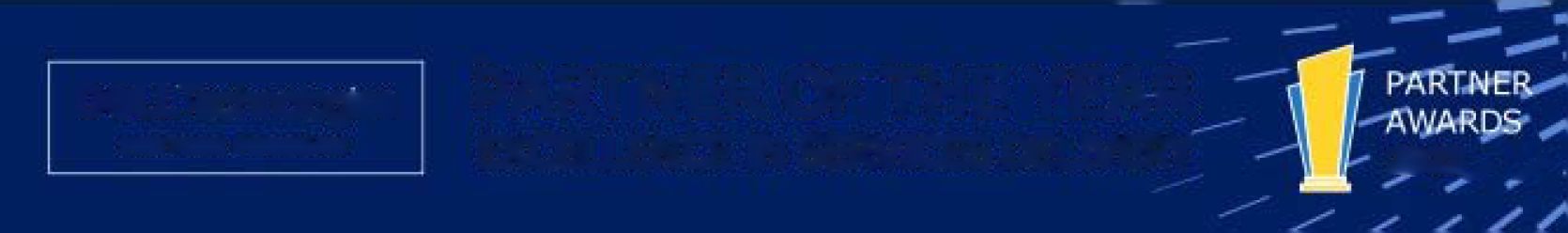 Od: xxxxxxxxxxxxxxKomu: xxxxxxxxxxxxxxxx Kopie:Předmět: RE: 17 SPR 673/2023, OS TachovDobrý den,tímto potvrzujeme Vaši objednávku 2024 / OBJ / 74 ze dne 3.4. 2024 na dodání 1 ks diskového pole Typ B za celkovou částku 456 291 Kč včetně DPH dle podmínek „Rámcové dohody na dodávky diskových polí“, č. j.: Spr 2138/2023-1, ze dne 15. 12. 2023Děkujeme Vám za objednávku.S přátelskými pozdravyxxxxxxxxxxxobchod+420 7xxxxxxxx xxxxxxxxxxxxxxxxxxx www.dataforce.czData Force, s.r.o.Lužná 716/2160 00 Praha 6 - VokovicePARTNER OF THE YEAR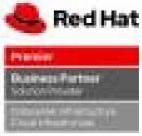 EXCELLENCE IN SERVICES DELIVERYID: 1338346894 OD: Okresní soud v Tachově KOMU: Data Force, s.r.o. DORUČENO: 03.04.2024 15:23:47Tento email byl vytvořen aplikací Datovka na základě datové zprávy (1338346894) doručené do datové schránky.Odesláno z iPhonuft DATAD<M_L TechnologiesvmwarerFORCETITANIUM PARTNER